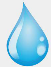 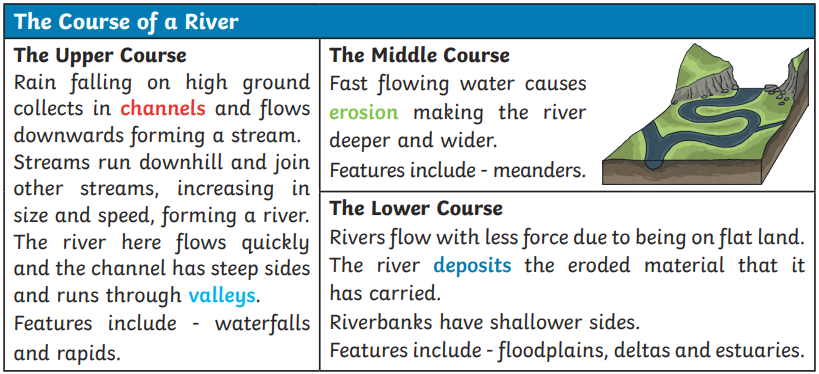 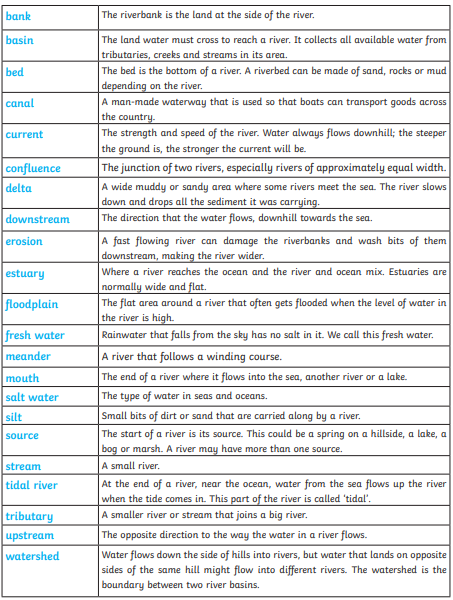 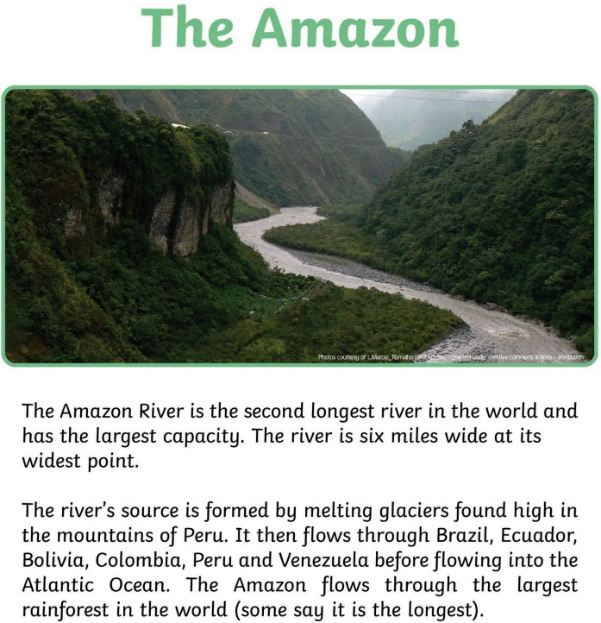 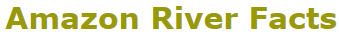 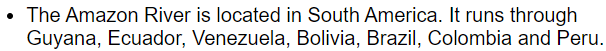 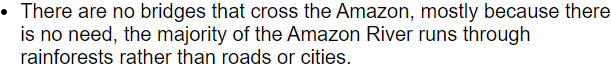 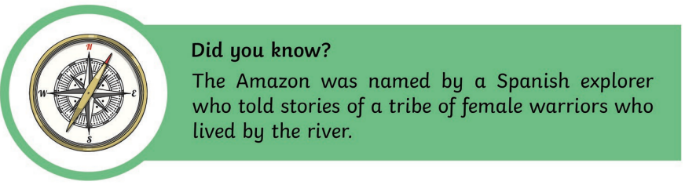 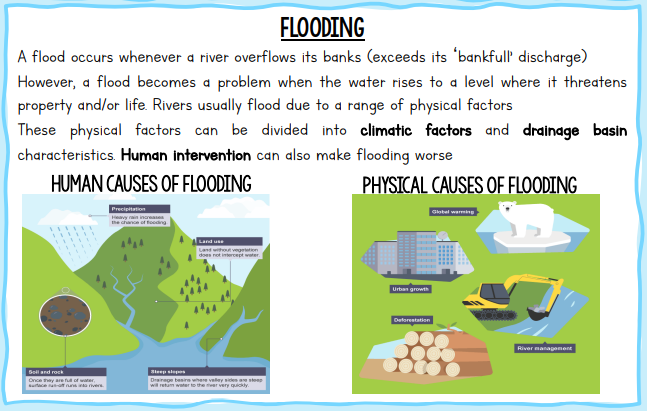 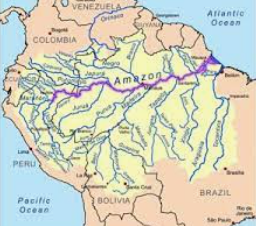 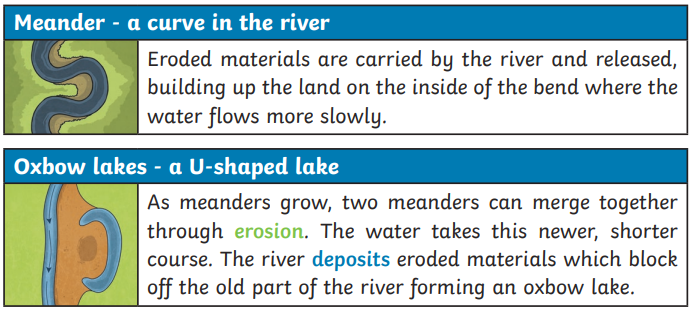 Harriers Globe TrottersTopic: Investigating RiversMain Subject: Geography - RiversYear 5/6                              Summer TermWhat should I already know?he Water CycleHow we use riversMajor rivers of the WorldRivers in our local areaKey VocabularyWhat will I know by the end of this topic?I will know the features of a riverI will know the human and physical causes of floodingI will know about the features, plants and animals, people and the economy of the Amazon River